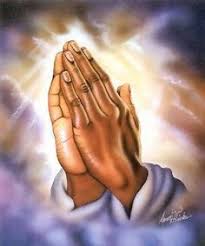 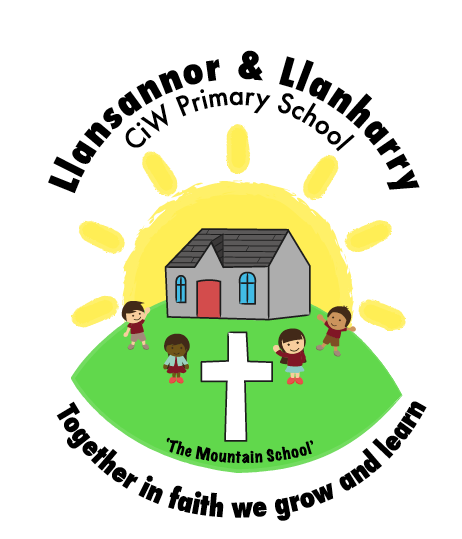 Would you like to make a difference to our pupil’s, spiritual, cultural and moral development? Do you have a passion for making a difference? Can you inspire and help others? Can you support others on their faith journey? If so, then being a worship leader could be for you. To be a worship leader you need to have the following skills and qualities:Be a good role model; follow and promote the rules and values of our school Show compassion, respect, trust, truth, friendship and responsibility towards othersHave good listening skills Care about helping other peopleShow confidence in working with school staff and other adultsBe a good timekeeper Enjoy planning and researching Bible stories Have an interest in developing the school environment, both indoors and out Be creative in developing opportunities for daily reflection. Have lots of enthusiasmShow perseverance and awe and wonder!What would I need to do as a school worship leader?Attend weekly meetings with, teachers and other important adults.Work with our school community (pupils, teachers, parents and governors) to think of ways to improve collective worship in our school. Work with our school community to think of ways to improve the schools Christian ethos. Help to plan and organise daily worship and whole school Eucharist. Support in developing links with the parishes and other local faith schools. Support the RE coordinator to carry out learning walks, listening to learners and lesson observation. If you are interested then please complete our School Worship Leader Application Pack. You will need to complete the following (a grown up can help you!):-Application Form clearly stating why you deserve to become a worship leader and what you can offer to the role. These will need to be completed by Friday 8th September 2017. You will then get a chance to share your manifesto the school the week beginning Monday 11th September. A vote will be held. The two pupils from each class with the highest votes will then be put forward for the main election week beginning 18th September. Good luck! 